附件3二级注册造价工程师电子注册(执业)证书样式电子证书样式1.1证书样式1.1.1 证书样式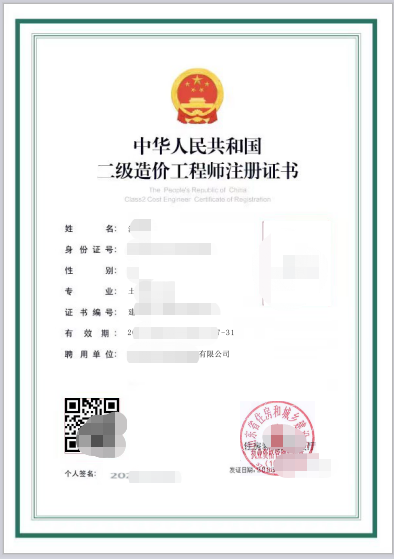 